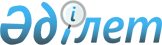 Облыс аумағында карантиндік режимді енгізе отырып, карантиндік аймақты белгілеу туралы
					
			Күшін жойған
			
			
		
					Алматы облысы әкімдігінің 2019 жылғы 17 сәуірдегі № 141 қаулысы. Алматы облысы Әділет департаментінде 2019 жылы 19 сәуірде № 5122 болып тіркелді. Күші жойылды - Алматы облысы әкімдігінің 2020 жылғы 9 сәуірдегі № 155 қаулысымен
      Ескерту. Күші жойылды - Алматы облысы әкімдігінің 09.04.2020 № 155 қаулысымен (алғашқы ресми жарияланған күннен бастап қолданысқа енгізіледі).
      "Өсімдіктер карантині туралы" 1999 жылғы 11 ақпандағы Қазақстан Республикасы Заңының 9-1-бабына сәйкес, Алматы облысының әкімдігі ҚАУЛЫ ЕТЕДІ:
      1. Карантиндік объектілердің түрлері бойынша жалпы көлемі 14660,1225 гектар жерге аудандар (қалалар) бөлінісінде карантиндік режимді енгізе отырып, қосымшаға сәйкес облыс аумағында карантинді аймақ белгіленсін.
      2. Алматы облысы әкімдігінің "Облыс аумағында карантиндік режимді енгізе отырып, карантинді аймақты белгілеу туралы" 2018 жылғы 7 маусымдағы № 270 (Нормативтік құқықтық актілерді мемлекеттік тіркеу тізілімінде № 4752 тіркелген, 2018 жылдың 29 маусымында Қазақстан Республикасы нормативтік құқықтық актілерінің эталондық бақылау банкінде жарияланған) қаулысының күші жойылды деп танылсын.
      3. "Алматы облысының ауыл шаруашылығы басқармасы" мемлекеттік мекемесі Қазақстан Республикасының заңнамасында белгіленген тәртіппен:
      1) осы қаулының Алматы облысы Әділет департаментінде мемлекеттік тіркелуін;
      2) осы қаулы мемлекеттік тіркелген күннен бастап күнтізбелік он күн ішінде оның қазақ және орыс тілдеріндегі қағаз және электронды түрдегі көшірмелерін Қазақстан Республикасы нормативтік құқықтық актілерінің эталондық бақылау банкіне енгізу және ресми жариялау үшін "Республикалық құқықтық ақпарат орталығы" шаруашылық жүргізу құқығындағы республикалық мемлекеттік кәсіпорнына жіберілуін;
      3) осы қаулыны Алматы облысы әкімдігінің интернет-ресурсында оның ресми жарияланғаннан кейін орналастыруын;
      4) осы қаулы мемлекеттік тіркеуден өткеннен кейін он жұмыс күні ішінде Алматы облысы әкімі аппаратының мемлекеттік-құқық бөліміне осы тармақтың 1), 2) және 3) тармақшаларында қарастырылған іс-шаралардың орындалуы туралы мәліметтерді ұсынуды қамтамасыз етсін.
      4. Осы қаулының орындалуын бақылау Алматы облысы әкімінің орынбасары С. Бескемпіровке жүктелсін. 
      5. Осы қаулы әділет органдарында мемлекеттік тіркелген күннен бастап күшіне енеді және алғашқы ресми жарияланған күннен бастап қолданысқа енгізіледі. Алматы облысының аумағында карантиндік объектілердің түрлері бойынша белгіленген карантиндік аймақ көлемі
      кестенің жалғасы
					© 2012. Қазақстан Республикасы Әділет министрлігінің «Қазақстан Республикасының Заңнама және құқықтық ақпарат институты» ШЖҚ РМК
				Алматы облысы әкімдігінің 2019 жылғы "17" сәуірдегі "Облыс аумағында карантиндік режимді енгізе отырып, карантинді аймақты белгілеу туралы" № 141 қаулысына қосымша
№
Аудандар, қалалар
Барлық залалданған жер көлемі, гектар
Оның ішінде карантинді объектілердің 

түрлеріне шаққанда
Оның ішінде карантинді объектілердің 

түрлеріне шаққанда
Оның ішінде карантинді объектілердің 

түрлеріне шаққанда
Оның ішінде карантинді объектілердің 

түрлеріне шаққанда
Оның ішінде карантинді объектілердің 

түрлеріне шаққанда
№
Аудандар, қалалар
Барлық залалданған жер көлемі, гектар
Калифорниялық қалқаншалы сымыр
Шығыс жеміс жемірі
Жұпсыз жібек көбелегінің азиялық кіші түрі
Қауын шыбыны
Картоптың алтын түстес жұмырқұрты
1
Ақсу 
747,5
2
Алакөл 
83
3
Балқаш 
4061
4
Еңбекшіқазақ 
967,275
313
29
5
Ескелді 
247,95
20
6
Жамбыл 
371
7
Іле 
134,3
10
5
0,2
8
Қарасай 
291,8
10
15
9
Қаратал 
174,51
10
Кербұлақ 
3433
11
Көксу 
314,0045
35
15
5
12
Панфилов 
326,42
72,5
150
13
Райымбек 
62
28
14
Сарқан 
1592,746
6
15
Талғар 
497,317
130
16
Ұйғыр 
685
17
Қапшағай
588
18
Талдықорған 
68,1
3,5
20
19
Текелі 
15,2
Барлығы
Барлығы
14660,1225
570,5
243,5
25
0,2
28
Жеміс ағаштарының бактериалық күйігі
Жусан жапрақты ойраншөп
Жатаған (қызғылт) кекіре
Арам сояулар
0,5
739
8
65
18
3561
500
540,775
10
66,5
8
44,95
176
7
368
3
111
8,1
35,8
10
212
9
0,51
171
3
3421
12
0,0045
227
32
7,92
56
40
12
22
13,746
1372
201
226,717
18,1
120
2,5
425
260
80
387
121
19,1
8
17,5
15,2
905,2225
118,1
11497,5
1272,1